Развлекательно-тематическое занятие«В гости к Хозяюшке»(для детей 2-3 лет)Цель: Активизировать речь детей.Закрепить знания детей о домашних животных и птицах.Познакомить детей с устным народным творчеством.Обучать детей элементам театрализованной деятельности.  Обогащать и совершенствовать двигательный опыт детей.Воспитывать эмоциональную отзывчивость.Материал: макет домика; скамеечка; игрушки: котик, утёнок, утка, петушок, лягушка, коза, собачка, птичка; корзина с цветами или конфетами; костюм для Хозяюшки.Ход.В группе стоит домик, скамейка, около домика сидит хозяюшка (воспитатель в народном костюме).В группу входят дети.Хозяйка: Здравствуйте ребятки, милые котятки! Проходите, проходите! Вы мои ладушки! Спойте, пожалуйста, со мной песенку «Ладушки».Хозяйка: Как хорошо поёте! Ребятки! А я живу не одна, со мной живёт маленький дружок. Хотите с ним познакомиться? Тогда отгадайте загадку.Мягкие лапки, на лапках царапки.На молоко глядит, «мяу» - «мяу» - говорит. Кто это?Дети: кошка.Хозяйка: Правильно! (на крыше домика появляется кошка). Вот мой маленький дружок, котик Васька.(Хозяйка берёт игрушку – кота в руки, гладит, предлагает погладить детям, читает потешку).Как у нашего кота шубка очень хороша.Как у котика усы удивительной красы.Глаза смелые, зубки белые.Хозяйка: Хотите поиграть с моим котиком? Вы будете мышками, а мой котик Васька будет вас ловить.(Дети сидят в норках, а котик ходит между детьми – мышками и говорит).Котик по двору идёт,Ищет мышек Васька – кот,Ищет мышек кот.Тихо мышки все сидят,На кота они глядят,На кота глядят!(Затем котик идёт спать, а мышки выбегают, котик просыпается и ловит мышат).Пока дети играют, на домике появляется птичка.Хозяйка: Ой! Ребятки, посмотрите, кто к нам прилетел?Дети: птичка.Хозяйка: Давайте покормим птичку и споём ей песенку. (Дети поют и инсценируют песенку «Маленькая птичка»).Маленькая птичка прилетела к нам, к нам.Маленькая птичка зёрнышки клюёт, клюёт.Маленькая птичка песенки поёт, поёт.Хозяйка: Птичка поела, а теперь хочет с вами поиграть.(Дети поют песенку «Птичка»)Села птичка на ладошку.Посиди у нас немножко.Посиди не улетай.Улетела птичка! – Ай!(Дети изображают птичек, «летают» по группе).Хозяйка: Улетела птичка к своим деткам. А вы, наверное, устали? Садитесь на мой сказочный ковёр. Я расскажу вам сказку.Кукольный спектакль «Угадай, кто мы?»Хозяйка: Вот мама утка. А это её маленький утёнок, его зовут Кряк. Однажды утёнок Кряк убежал от своей мамы и заблудился. Оглянулся – рядом никого нет. Испугался утёнок, побежал искать маму и вдруг услышал: «Ква-ква-ква!»- Ой, кто это? – спросил утёнок.Хозяйка: Ребята, как вы думаете, кто же это?Дети: Лягушка.Песня лягушки.Я лягушечка, ква-ква! Я лягушечка, ква-ква!Я зелёная ква-ква! Как зелёная трава, ква-ква-ква-ква!Хозяйка: Ускакала лягушка, а утёнок дальше побежал искать маму и вдруг услышал: «Ме – ме – ме!»- Ой, кто это? – спросил утенок.Хозяйка. Дети, как вы думаете, а это кто?Дети. Коза.Песня козы.Я рогата, я бодатая,Ме – ме!Молоко даю ребятам,Ме – ме!Хозяйка. Ушла коза, а утенок дальше побежал искать маму и вдруг услышал: «Гав – гав – гав!».- Ой, кто это? – спросил утенок.Хозяйка. Дети, кто это?Дети. Собачка.Песня собачки.Я громко, громко лаюГав – гав – гав!Я зря не обижаю,Гав – гав – гав!Хозяйка. Ушла собачка, а утенок снова побежал искать маму. И вдруг услышал: «Ку – ка – ре – ку!».Хозяйка. Дети, кто это?Дети. Петушок!Песня петушка.Рано утром я встаю.Ку – ка - ре – ку! Ку – ка - ре – ку!Громко песенку пою.Ку – ка - ре – ку! Ку – ка - ре – ку!Шпоры есть и гребешок.Ку – ка - ре – ку! Ку – ка - ре – ку!Вот какой я петушок!Ку – ка - ре – ку! Ку – ка - ре – ку!Хозяйка. Ушел петушок, а утенок Кряк снова побежал искать маму и вдруг услышал: «Кря – кря – кря!». Оглянулся утенок, а это его мама – утка. Обрадовался он и побежал к маме. И они пошли гулять.Хозяйка. Давайте и мы с вами пойдем, погуляем по дорожке.(Дети поют и инсценируют пеню «Топ, топ»)Зашагали ножки, топ, топ, топ!Прямо по дорожке, топ, топ, топ!Ну–ка веселее, топ, топ, топ!Вот как мы умеем, топ, топ, топ!Топают сапожки, топ, топ, топ!Это наши ножки, топ, топ, топ!Хозяйка. Пора нам с вами прощаться. Но без подарков я вас не отпущу. Мы с котиком Васькой приготовили для вас «Сладкую корзиночку».(Выносит корзинку с конфетами, украшенную цветами).Для нашей детворыМы корзину принесли.С конфетами, цветами,Посмотрите, сами!Хозяюшка прощается с детьми. Дети уходят.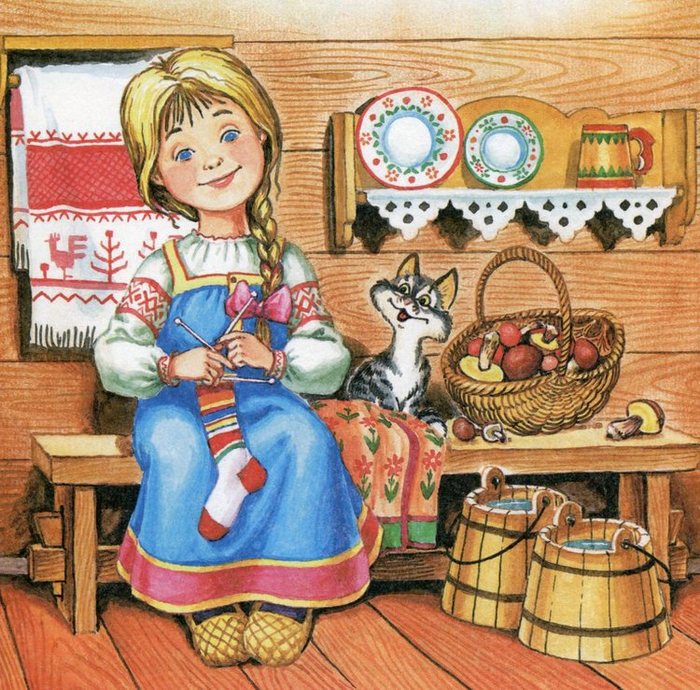 Ладушки, ладушки,Где были? – у бабушки.Что ели? – кашку.Что пили? – бражку.Кашу поели.Шу! – Полетели!На головку сели.Сели - посидели.Прочь улетели!Да!Хлопают в ладошки.Водят пальчиком по ладошке.Машут руками, изображая птичек.Кладут ладошки на голову.Изображая птичек, разбегаются по группе.